Software Engineering Resume Template 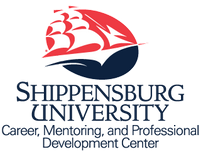 Career, Mentoring, and Professional Development CenterShippensburg University of Pennsylvania career@ship.edu ∙ www.ship.edu/career ∙ 717-477-1484NameContact Information (Address, Email, and Phone)EDUCATION/TRAINING (TRAINING is optional)Bachelor of Science in Softwarel Engineering, (Expected Graduation month & year)Concentration: Minor: (if applicable)Shippensburg University, Shippensburg, PAAccredited by ABET, Inc. (Accreditation Board for Engineering and Technology)QPA: (list if noteworthy; 3.0+)	Possible Subheadings under Education: *Study Abroad; Honors; Relevant Coursework*COMPUTER SKILLS (should be a focal point of resume; possibly consider subheadings for information)	Languages: 	Operating Systems:	Applications:	Networking:	Hardware:	Telecommunications:PROFESSIONAL INTERNSHIPSTitle, Organization (dates involved)City, StateDescribe duties/responsibilitiesBe specificUse “buzz” words related to the fieldBegin each bullet with an action verb; No personal pronounsRELEVANT EXPERIENCETitle (for Community Service, your Job Title may be “Volunteer”), Organization, (dates)
City, StateDescribe duties/responsibilitiesBe specificUse “buzz” words related to the fieldBegin each bullet with an action verb; No personal pronounsRelevant Projects/Research Projects:Title of Research, datesList duties/responsibilities; scope/size of the project; human subject approval (if relevant); funding/financial supportOf project; outcomes of research/projectWas project submitted/approved for publication?Use past tense action verbs to begin each bulleted statementSoftware Engineering Resume ExampleCareer, Mentoring, and Professional Development CenterShippensburg University of Pennsylvaniacareer@ship.edu ∙ www.ship.edu/career ∙ 717-477-1484Bertty ReynoldsvilleContact Information (Address, Email, and Phone)EDUCATIONBachelor of Science in Software Engineering, expected May 2021Minor: Computer ScienceShippensburg University, Shippensburg, PAAccredited by ABET, Inc. (Accreditation Board for Engineering and Technology)PROFESSIONAL INTERNSHIPSProcter & Gamble Manufacturing Company, May 2020 – August 2020Carlisle, PAConducted line trials to determine plant capability and made recommendations for noise mitigationImplemented a daily management system for managing scrap in order to reduce weekly accumulationCommended by supervisor for completing projects 3 weeks ahead of scheduleTelephonic Corporation, Collaborated with a senior manufacturing engineer in projects surroundingIdentification of Friend or Foe (IFF) technology UPX -40 and UPX-43 RadarCreated sketches for parts using AutoDesk AutoCAD softwareSpent time on board cell production line soldering and inspecting PC boards for productionRELEVANT EXPERIENCEStudent Ambassador, SU Admissions November 2018 - Present
Shippensburg, PAFacilitate tours of campus to groups of 20During COVID-19, engaged in virtual tour options for those with preexisting conditionsRepresented university when facing publicAnswered any and all questions in a professional mannerWriting Tutor, English Department, November 2018 – PresentShippensburg, PASupported students in the writing process for academic projectsRelevant Projects/Research Projects:Deformation of Amorphous Metallic Ribbon for use in Magnetic Core ApplicationsPerformed magnetic, compositional, and structural analysis on cores donated from Spang MagneticsDesigned a billet and performed hot extrusion of a wound core at WPAFB to reduce the ribbon thicknessCast an amorphous rod and amorphous metallic ribbon for comparative analysis